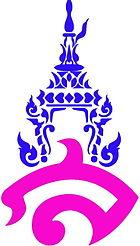 Demonstration School of SuanSunandhaRajabhat UniversityScience, Date : 14/01/2020, Teacher: Miss Nungrutai camhongsaName :……………………….…………………………………………….………….Class…………….……No……….……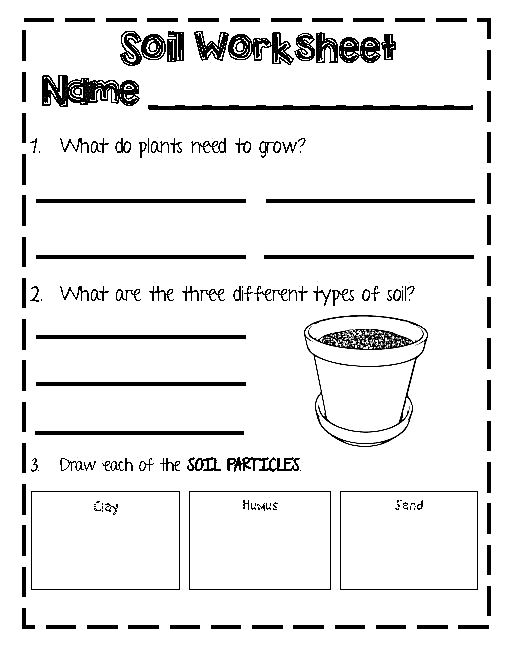 